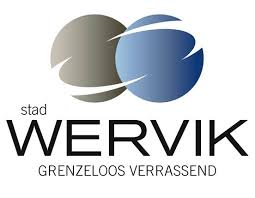 Vragenlijst: Beleidsprioriteit 1Binnen de perken van de door de Gemeenteraad op het budget goedgekeurde kredieten worden subsidies uitgekeerd aan sportverenigingen. Ze wordt toegekend door middel van een subsidiereglement waarbij de subsidie gedeeltelijk verdeeld wordt op basis van door het bestuur bepaalde kwaliteitscriteria. Het subsidiereglement is elektronisch raadpleegbaar via de website van de Stad Wervik. Deze toelagen worden toegekend door het College van Burgemeester en Schepenen aan de erkende sportverenigingen na advies van de stedelijke sportraad. Om als sportvereniging van subsidies te kunnen genieten, dient de vereniging:a. erkend te zijn als sportvereniging ; b. sporten aan te bieden die vermeld staan op de sporttakkenlijst of die aangeboden worden door erkende Vlaamse sportfederaties voor sportieve vrijetijd.KWALITATIEVE CRITERIA1. Kwaliteitsvolle begeleiding van de leden van de sportvereniging.° Aantal uren training per jaar gegeven door alle gekwalificeerde trainers :………………….	Onderverdeling:				naam trainer			uren/jaarVTS toptrainer, VTS trainer A, Master LO		……………………………………………VTS trainer B, Bachelor LO				……………………………………………VTS initiator						……………………………………………VTS bewegingsanimator				……………………………………………VTS aspirant-initiator					……………………………………………Andere of opleidingen uit het verleden kunnen via een assimilatielijst van de VTS worden gecatalogeerd.……………………………………………………………………………………………………………………………….Bijvoegen van een kopie of een afschrift van de diploma’s of getuigschriften van de gekwalificeerde trainers° Volgen en organiseren van een sporttechnische opleiding en/ of bijscholing.Per gevolgde erkende opleiding/ bijscholing per trainer / jaar :  …………………….Per gevolgde opleiding/bijscholing per trainer georganiseerd voor o.a eigen trainers door de sportvereniging zelf. 				…………………….. Een kopie of bewijsstuk van het aantal erkende opleidingen/bijscholingen per trainer per jaar bijvoegen bij deze aanvraag.Aantal door de sportfederatie erkende scheidsrechters, commissieleden en juryleden aangesloten bij de sportvereniging.			……………………..Een kopie of bewijsstuk bijvoegen bij de aanvraag.2. Financieel beheer° Het bewijs leveren dat de rekening van het vorig jaar en de begroting van het komende jaar door het bestuur werden goedgekeurd.														Ja      -    Neen° In bijlage voorleggen van een financieel meerjarenplan.										Ja      -    Neen3. Aanbod° Aantal tornooien per jaar waaraan uw club deelneemt buiten de reguliere competitieInschrijving- en betalingsbewijzen bijvoegen in bijlage				         …………………….° Aantal tornooien per jaar die door de club zelf worden georganiseerd.            ……………….Bewijsstukken bijvoegen in bijlage (affiche, folder, krantenartikel…)° Aantal sportkampen en stages/jaar, met minstens 3 uren actieve sportbeoefening met minstens 1 gekwalificeerde trainer							Internaat :	. …………………							Externaat:	………………….Naam trainer en zijn kwalificatie : ……………………………………………………………………Bewijsstukken bijvoegen !° Biedt uw sportvereniging, naast zijn reguliere sportwerking, andere sportactiviteiten aan. (bv. senioren, mensen met een beperking, etnisch culturele minderheden…)…………………………………………………………………………………………………………………………………….Bewijsstukken bijvoegen in bijlage4. Structuur van de sportvereniging.°	De sportvereniging heeft een VZW statuut.					Ja  -     Neen°	De club beschikt over een organogram					Ja - Neen Indien ja – kopie in bijlage bijvoegen°	De club heeft een sportieve meerjarenplanning				Ja  -  Neen  Indien ja – kopie in bijlage bijvoegen°	De sportvereniging is aangesloten bij de sportraad				Ja  -     Neen° 	De sportvereniging was vertegenwoordigd op de laatste statutaire algemene vergadering van de sportraad							Ja  -     Neen°	De club neemt deel of biedt hulp bij sportactiviteiten ingericht door de sportdienst of de sportraad of de GSW + welke							Ja  -     Neen………………………………………………………………………………………………………….° 	De club neemt deel of is medeorganisator van naschoolse activiteiten i.s.m. school of SVS (Stichting Vlaamse Schoolsport) + welke					Ja  -     Neen………………………………………………………………………………………………………….5. Communicatie°	De sportvereniging beschikt over een regelmatig bijgewerkte website of maakt gebruik van de verenigingswebsite van de Stad Wervik				Ja  -     Neen						www. …………………………………………………°	De sportvereniging beschikt over een infobrochure of clubblad voor de leden.											Ja  -     Neen   Indien ja, een exemplaar in bijlage bijvoegen°	Er bestaat een jaarlijkse ouderbijeenkomst, waarbij de jeugdwerking wordt toegelicht.											Ja  -     Neen    Indien ja, een voorbeeld van een uitnodiging bijvoegenKWANTITATIEVE  CRITERIABasistoelage: Er wordt een basistoelage aan de sportverenigingen toegekend volgens het aantal actieve Werviks-Geluwse  leden . (april van het vorige sportseizoen). Voor clubs die deelnemen aan de plaatselijke minivoetbal- competitie is het aantal leden de som van alle Wervik-Geluwse leden van alle deelnemende clubs.In bijlage dient de aanvrager een ledenlijst bij te voegen !6. HandtekeningenDatum : …………………….Secretaris,									Voorzitter,Het ondersteunen van de kwalitatieve uitbouw van de sportverenigingen via een doelgericht subsidiebeleid.Naam sportvereniging:…………………………………………………………………………..Naam, voornaam contactpersoon:……………………………………………………………..			tel. of gsm. n° :………………………………………………………….			e-mail adres: ……………………………………………………………IBAN – bankrekening nummer: …………………………………………………………………Aantal Werviks-Geluwse ledent.e.m.  17 jaarvan 18 jaar t.e.m. 64 jaar≥ 65 jaar